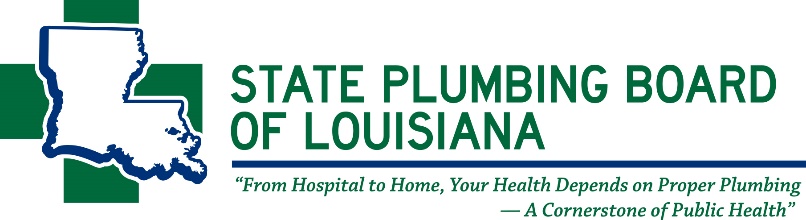 Louisiana Workers’ Compensation Exemption Affidavit If you hold multiple licenses, one (1) affidavit will suffice for all licenses.EMPLOYING ENTITYFull Company Name: _________________________________________________________________________________Mailing Address: __________________________________________________ City:______________________________State: ___________________ Zip: ______________________ Parish: __________________________________________ Please select the TYPE OF BUSINESS:      Corporation            LLC            Sole Proprietorship            Partnership Please indicate owner(s) claiming exemption and the percentage of the ownership in the space provided: Name of owner(s) claiming exemption 	       Percentage of Ownership                            	Signature_______________________________	    _______________________               ________________________________________________________________         _______________________              ________________________________________________________________         _______________________              ________________________________________________________________	     _______________________              _________________________________Note: By signing this affidavit, each owner affirms under the penalties of perjury that the information contained in this affidavit are true and correct. This document does not serve as proof of exemption, it only serves as documentation that the company owner(s) attest to being exempt under the Louisiana Workers’ Compensation Laws. THIS OATH MUST BE TAKEN BEFORE AN OFFICER AUTHORIZED TO ADMINISTER OATHSI, ________________________________________, am self-employed or an owner and I have no employees; therefore, I am exempt from the requirement to carry workers’ compensation insurance. If in the future, I should hire any employees that do not hold a percentage of the company, I will obtain workers’ compensation insurance coverage and submit a certificate of insurance to the State Plumbing Board immediately.  ________________________________________Signature _______________________________       ______________________________Witness 						Witness Subscribed and sworn to before me this _______ day of __________________, 20_____.										     NotarySignature of Notary ______________________________11304 CLOVERLAND AVENUE    Baton Rouge, Louisiana 70809Phone:     Fax: .spbla.com